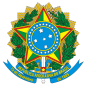 MINISTÉRIO PÚBLICO DA UNIÃOESCOLA SUPERIOR DO MINISTÉRIO PÚBLICO DA UNIÃO DIRETORIA GERALPORTARIA Nº 0229, DE 22 DE DEZEMBRO DE 2022.Dispensa e nomeia servidor para exercer o cargo comissionado de Chefe da Divisão de Sistemas de Tecnologia da InformaçãoO	DIRETOR-GERAL	DA	ESCOLA	SUPERIOR	DO	MINISTÉRIOPÚBLICO DA UNIÃO, no uso das atribuições que lhe foram conferidas pelo artigo 7º, inciso XXX, do Estatuto da ESMPU, aprovado pela Portaria PGR/MPU nº 95, de 20 de maio de 2020, resolve:Art. 1º Dispensar o servidor MARCOS MELLO NÓBREGA SOARES, matrícula 70400, ocupante do cargo de Técnico do MPU/Tecnologia da Informação e Comunicação, do exercício da função de Chefe do Núcleo de Desenvolvimento de Sistemas, FC-3, da Escola Superior do Ministério Público da União.Art. 2º Nomear o servidor MARCOS MELLO NÓBREGA SOARES, matrícula 70400, ocupante do cargo de Técnico do MPU/Tecnologia da Informação e Comunicação, para exercer o cargo comissionado de Chefe da Divisão de Gestão da Informação, CC-2, da Escola Superior do Ministério Público da União.Art. 3º Esta Portaria entra em vigor na data da sua publicação.ALCIDES MARTINSDiretor-GeralDocumento assinado eletronicamente por Alcides Martins, Diretor-Geral, em 22/12/2022, às 15:48 (horário de Brasília), conforme a Portaria ESMPU nº 21, de 3 de março de 2017.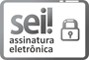 A autenticidade do documento pode ser conferida no site https://sei.escola.mpu.mp.br/sei/autenticidade informando o código verificador 0389665 e o código CRC 1D20E9FC.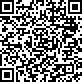 